Классный час к 1 сентября 7 класс: «Давайте познакомимся»
Цель: познакомиться с классом, помочь новым ученикам влиться в коллектив, содействовать сплочению коллектива 
Задачи: 
- понять значимость друг друга и коллектива;- по лучше узнать о предпочтениях детей и их талантах;- настроиться на новый учебный год.

Методическая цель: создать условия для доверительных взаимоотношений. 

Форма: игра 

Ход проведения Заранее, парты составлены так, чтобы был организован круглый стол, для совместной творческой деятельности. 

Кл. руководитель: 
- Здравствуйте ребята! Я очень рада видеть вас в стенах нашей школы, в уютных стенах нашего нового классного кабинета!Прежде, я хочу немного рассказать о себе. Зовут меня Евгения Игоревна. Я работаю в школе учителем информатики уже 14 лет, но роль классного руководителя мне выпала впервые. Это мой дебют! И я надеюсь, что пятилетний путь к удаче и славе, мы будем покорять вместе!!!С некоторыми из вас мы знакомы уже с 5 класса, а с некоторыми видимся впервые. Человек я строгий, но справедливый. Характер веселый, когда есть чему радоваться! А повод радоваться у нас сегодня есть!Сегодня 1 сентября – особенный день, начало нового учебного года. Особенный, потому как каждый из нас надеется, что этот год будет обязательно лучше и успешнее, чем предыдущий! Вы стали взрослее, вы стали мудрее, вы стали опытнее! Мы должны смотреть на жизнь с оптимизмом, верить, что обязательно справимся со всеми трудностями учебной жизни. Будем учиться наукам, будем учиться дружить, будем учиться сотрудничать. Ведь главное - чтобы каждый из вас стал хорошим, добрым, ответственным, надёжным человеком. Итак, открываем тетради записываем задание… ШУТКА!Первое задание: блиц – опрос. 
Цель: установление эмоционального контакта, снятие напряжения. 
Вопросы: 
Адрес нашей школы? 
Сколько учащихся в нашем классе?Сколько в классе мальчиков?Есть ли у нас в классе дети с одинаковыми именами?
 Ф.И.О. учителя информатики?Где находится расписание? 
Во сколько обычно начинается 2 смена?Какие кабинеты располагаются на 4 этаже?На каком этаже столовая?Сколько залов в школе?Назовите номера кабинетов математики.Сколько кабинетов физики в школе?Ф.И.О. классного руководителя?
Кл. руководитель: 
- Вы очень хорошо справились с заданием, теперь я думаю никто не заблудится в школе и не перепутает класс. 
Второе задание: 
Цель: узнать информацию о ребятах, позволить им узнать особенности друг друга.Перед детьми выкладываются картинки (безликие человечки, выполняющие различные роли: думающий, поющий, работающий на компьютере и т.д. см. приложение) и предлагается выбрать одну любую картинку, в которой они себя узнали.Кл. руководитель: - Внимательно посмотрите на картинки и выберите ту единственную, которая больше всего напоминает вас. Подумайте очень внимательно, вам предстоит аргументировать свой выбор. Можно помочь ребятам, выбрав самой.Кл. руководитель: - Например, я, Евгения Игоревна, выбрала человечка, работающего за компьютером, так как очень много времени провожу за ним в подготовке к урокам, владею фундаментальными знаниями работы за компьютером, могу использовать его на благо себе и другим. Умею работать в сети интернет. Компьютер использую для связи и получения информации. Есть у вас ко мне вопросы? Я была достаточно убедительной?Время: 4-5 минут. Затем, дети по очереди представляются и пытаются пояснить свой выбор. Другие, выслушав речь, могут задавать вопросы.Время: 10 минут.Кл. руководитель: - Посмотрите, какой талантливый и разноплановый у нас класс! Теперь мы знаем, кто умеет петь и играть на музыкальном инструменте, кто обладает актерскими способностями, а кто опытный пользователь компьютера. У нас теперь есть надежные товарищи к которым можно обратиться за помощью в оформлении класса. Наметились кандидаты на пост старосты класса. (здесь уже можно раздать поручения на будущее: организовать группу класса в сети – для опытных пользователей ПК, начертить график дежурства – для дизайнеров).Третье задание:Детям выдается большой лист бумаги, на котором уже намечено название: Наш талантливый 7«В» класс! Выдаются маркеры, карандаши и клей. Предлагается оформить коллаж из человечков в свободной форме, но посовещавшись друг с другом, подписав имена, разукрасив и «оживив» их.Кл. руководитель: 
- Классный час подходит к концу. В итоге у нас получился первый совместный продукт, который достойно займет свое место на стенде.Но самое главное вы научились дружно работать. Ведь вместе – мы сила! Далее следует маленький организационный момент: детям сообщается о планах на 2 сентября (расписание уроков, кабинетов, время прибытия и окончания смены и т.п.) и «Желаю удачи! До встречи завтра!»Источники:Коллекция картинок: https://www.google.ru/search?newwindow=1&hl=ru&site=imghp&tbm=isch&source=hp&biw=1600&bih=799&q=%D1%87%D0%B5%D0%BB%D0%BE%D0%B2%D0%B5%D1%87%D0%BA%D0%B8&oq=%D1%87%D0%B5%D0%BB%D0%BE%D0%B2%D0%B5%D1%87%D0%BA%D0%B8&gs_l=img.3..0l10.2842.6311.0.6800.9.6.0.3.3.0.62.344.6.6.0....0...1ac.1.64.img..0.9.354.SGXdgQrdQbY
Приложение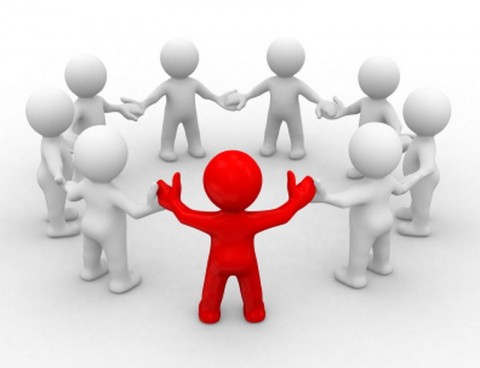 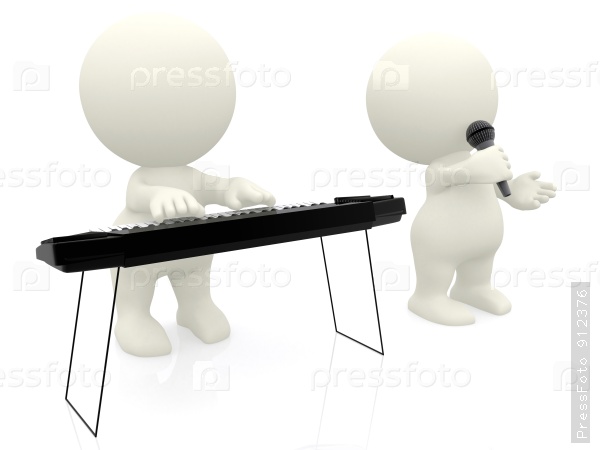 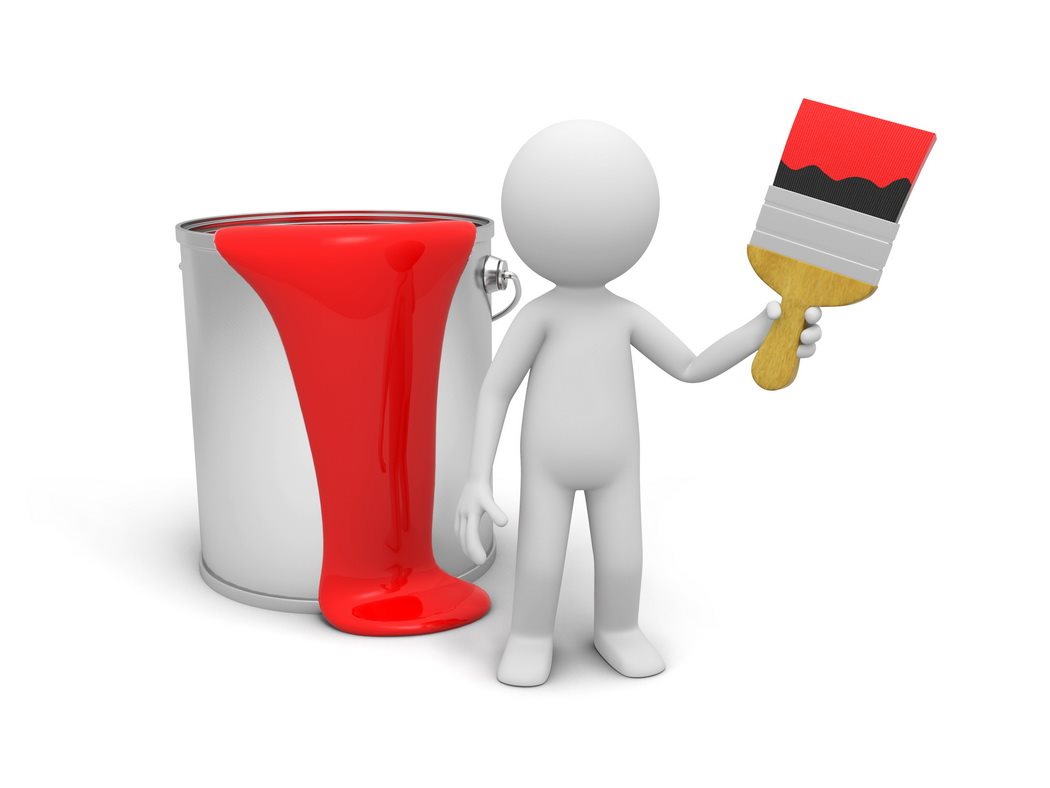 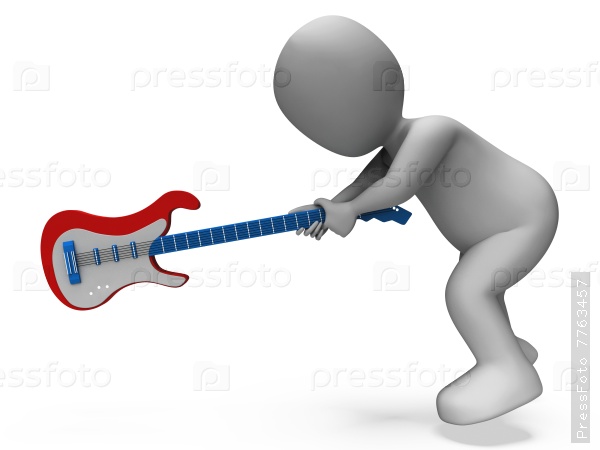 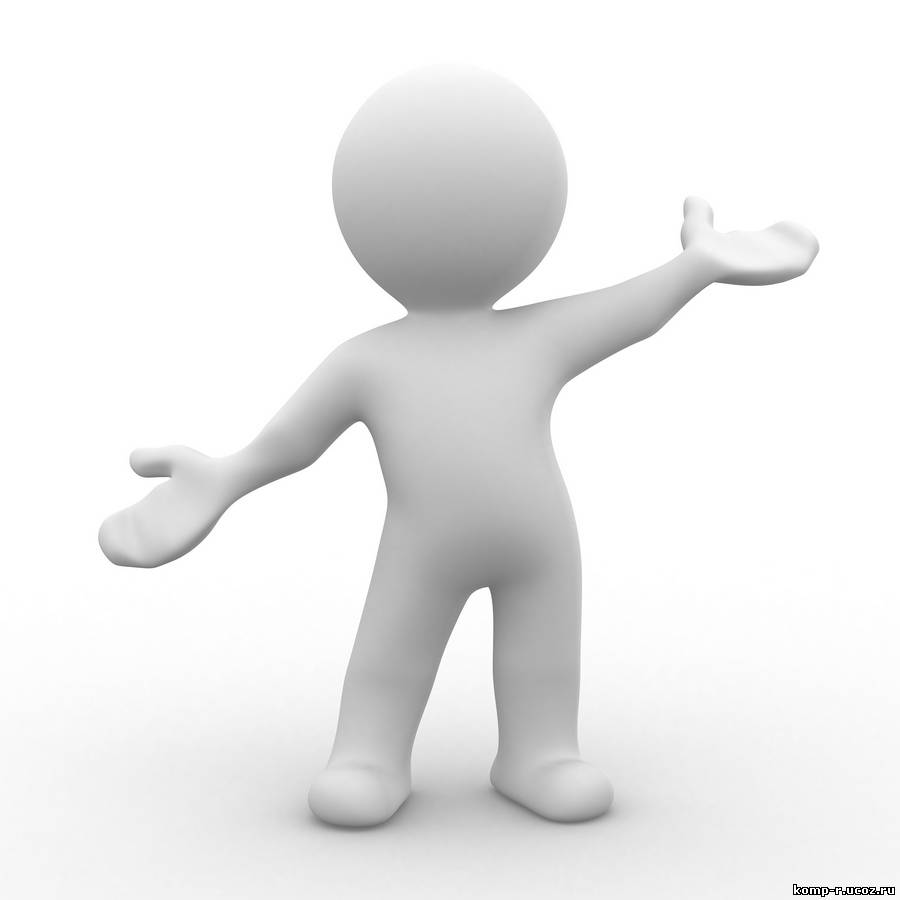 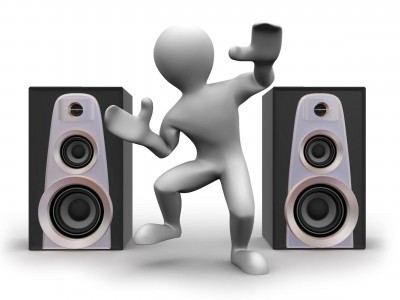 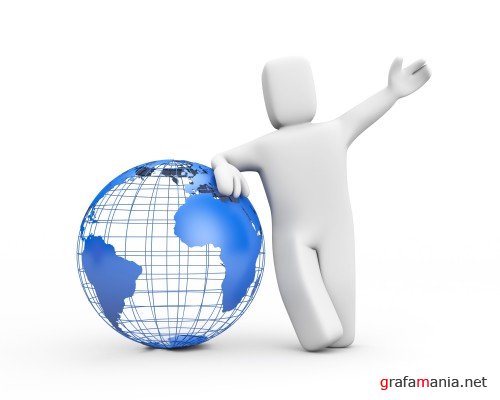 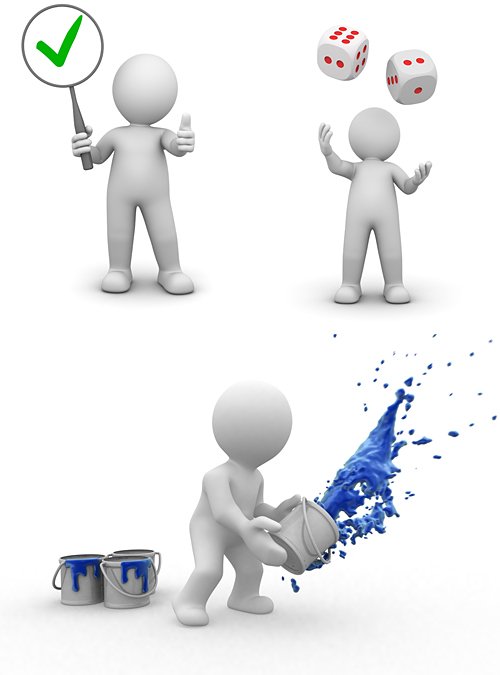 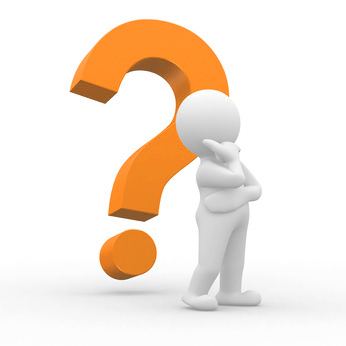 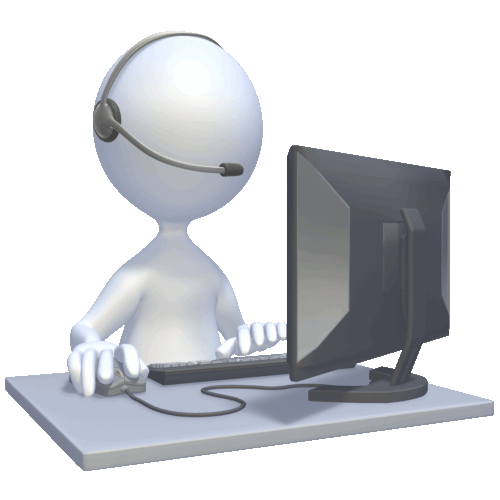 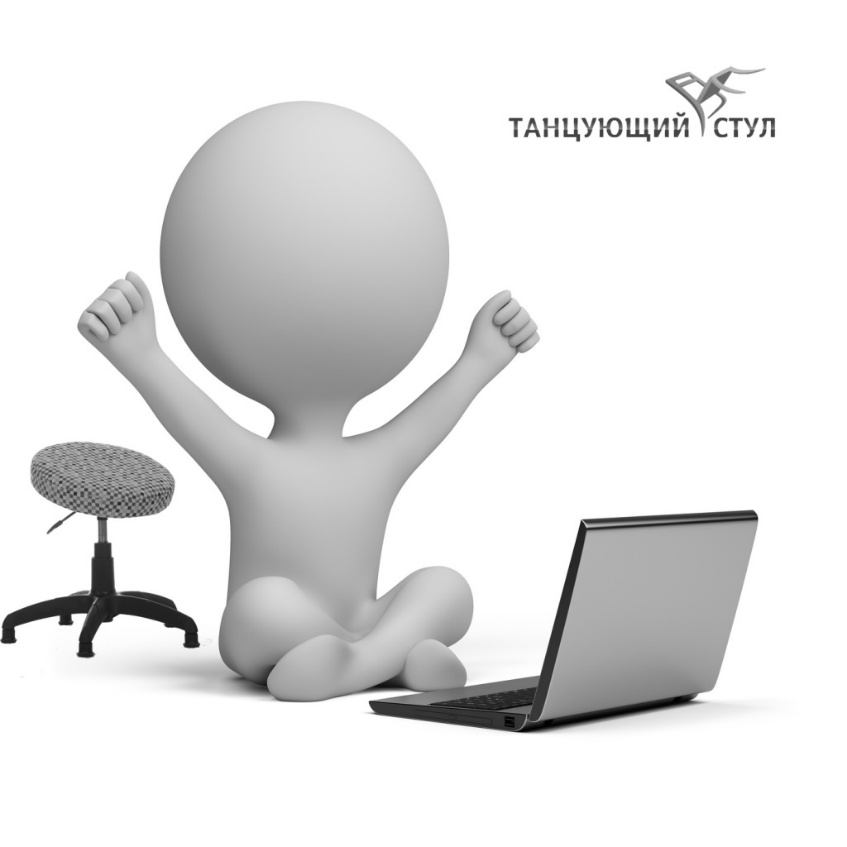 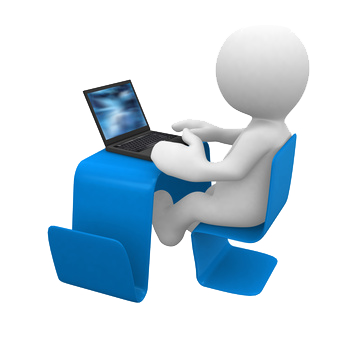 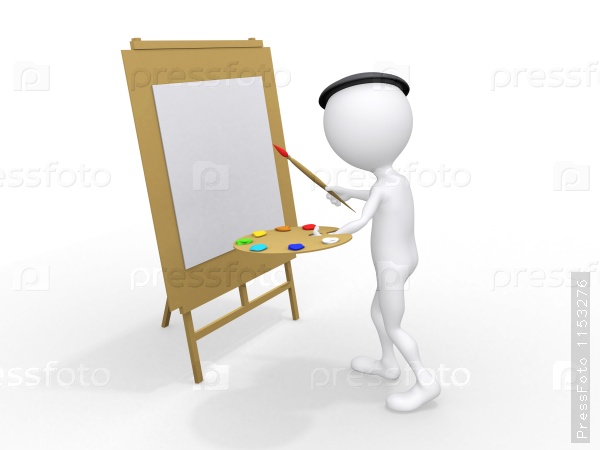 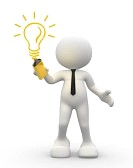 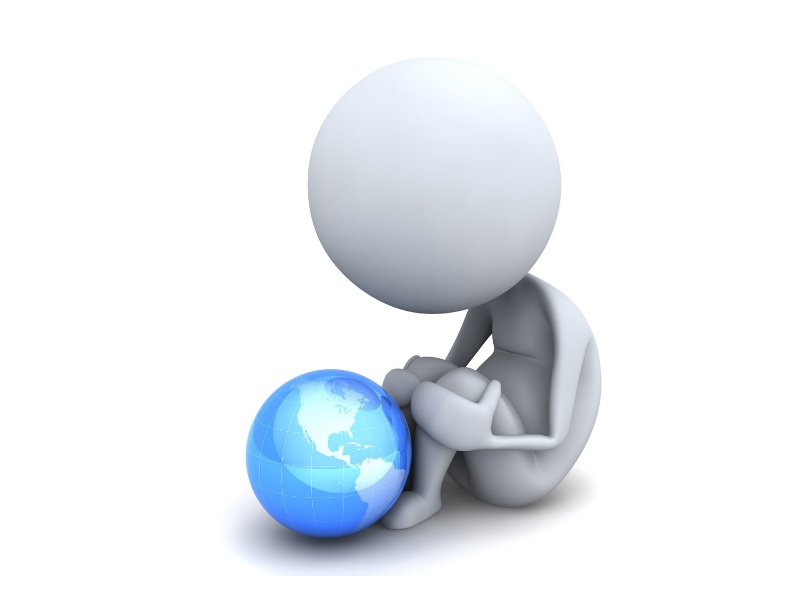 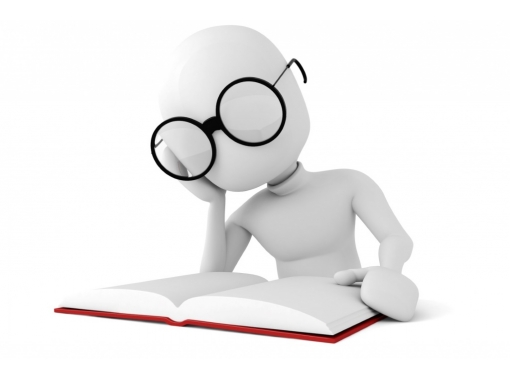 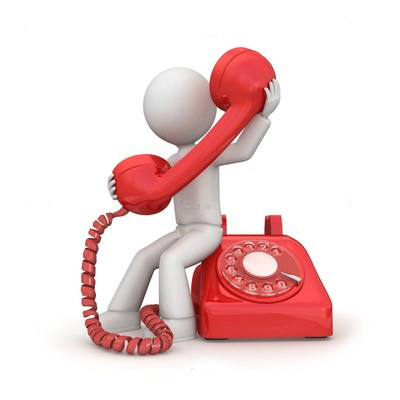 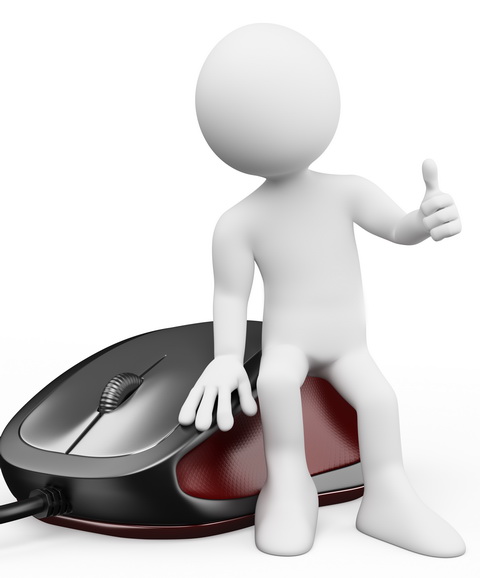 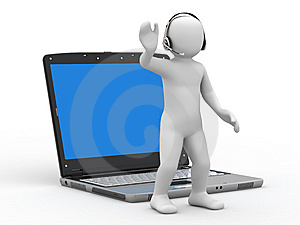 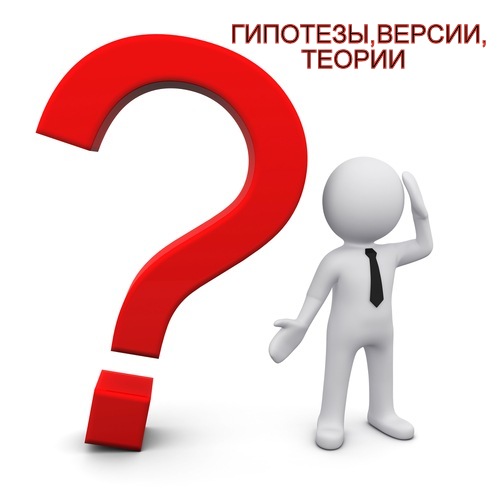 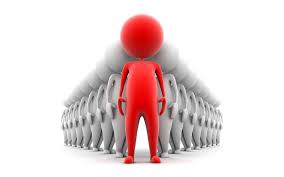 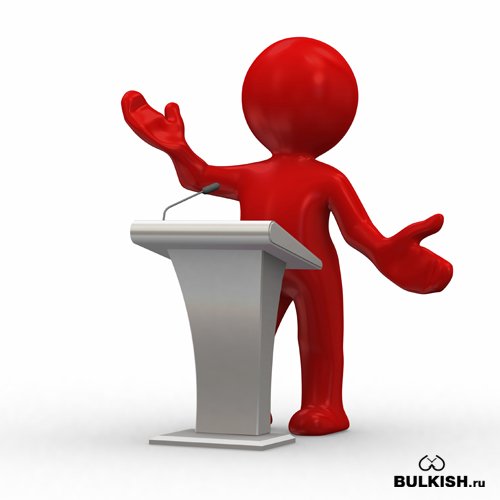 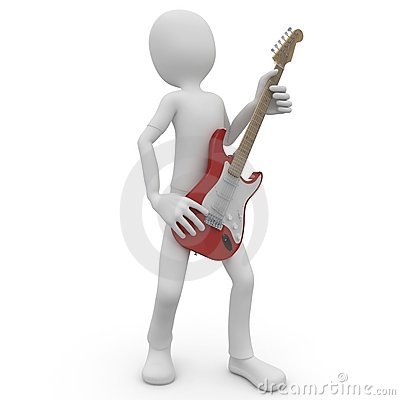 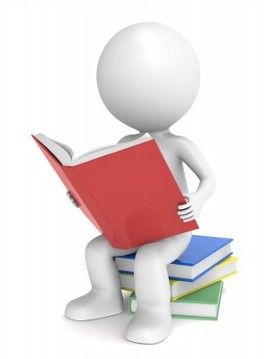 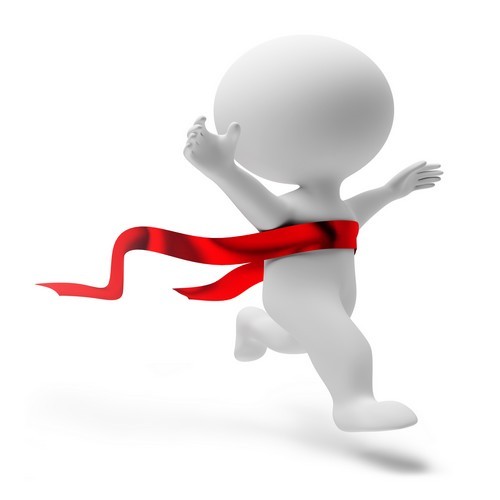 